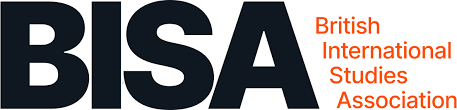 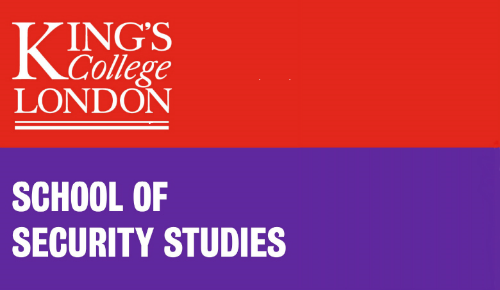 BISA Global Nuclear Order Working Group Annual Conference 2021Reassessing Key Debates in the Nuclear FieldKing’s College London02-03 December 2021 (online)ProgrammeDay 1 Thursday 2 December 2021 12.00 	Welcome from BISA GNO, update on working group activities12.15-1.55pm Panel 1: Reassessing uncertainty and stability as core nuclear concepts(Chair: Patricia Shamai)James Johnson - Inadvertent Escalation in the Age of Intelligence Machines: A new model for nuclear risk in the digital age.Fabian Hoffmann - Reconsidering Conventional-Nuclear Integration: From Capability to Function.Artur Honich - The Overlooked Pillar of U.S. Missile Defense: Assessing the Conceptual Issues with ‘Left-Of-Launch’ Operations.Henrietta Wilson - Verification: How Much is Too Much? Can Open Source Research Revolutionise Nuclear Nonproliferation and Disarmament?Robin Vanderborght - Strategic stability as a social construct: how international practices produce an ever-evolving understanding of one of the nuclear field’s core concepts.2.00-3.30pm Panel 2 - Rethinking deterrence and the nuclear future(Chair: Nicola Leveringhaus)Lyndon Burford - At the nuclear Hotel California: the prison of nuclear deterrence.Aylin Matle - The possible merits and pitfalls of a sole purpose policy for NATO. Kjølv Egeland - The “Cosmic Bluff” Revisited. Extended Nuclear Deterrence in the U.S.–Norway Alliance.Benoit Pelopidas - Imagining the possibility of nuclear war to confront it. The role of fiction since 1950.3.30-3.45pm 	Break3.45-5.30pm Panel 3 - Strategy, culture and identity in the nuclear state(Chair: Nicola Leveringhaus)Geoffrey Chapman - Sub-strategic Trident: Material Change or Mirage?Luba Zatsepina - Russian Strategic Culture: Implications for Arms Control Futures.Thomas Fraise - Democracy, secrecy and the nuclear state: how do nuclear weapons affect democratic states?Ann George - Constructing the China threat: the Indian strategic community's interpretation of Chinese HGV tests.5.30pm 	End of Day 1Day 2 Friday 3 December 2021 9.15-9.30am Welcome back 9.30-11.00am Panel 4 –  Narrative, discourse and gender in approaches to nuclear disarmament (Chair: Patricia Shamai)Carolina Panico - Less violent and more responsible possessors? The role of disarmament discourses in upholding the nuclear status quo. Abhishek Sharma – Engendering the negotiations on nuclear disarmament: locating and analysing the gender element in the negotiations.Ramesh Balakrishnan - The US "Creating an Environment for Nuclear Disarmament (CEND)" disarmament initiative and the prospects for global nuclear disarmament. 11.00-11.15am Break11.15-12.45pm Panel 5 – The TPNW in its first year (Chair: Nicola Leveringhaus)Joelien Pretorius - Situating the Nuclear Ban Treaty in the context of outlawing war. Tobias Vestner - Treaty law to signal to outsiders: The case of the Treaty on the Prohibition of Nuclear Weapons.David Morales - The impacts of the Treaty on the Prohibition of Nuclear Weapons and its contributions to the Nuclear-Weapons-Free Zones.Paul Schulte - "Doubly False Promises: Omnipotent Moral Suasion and Non-Existent International Institutions. Unvoiced Academic and Governmental Criticisms of the TPNW Project,-and postulated explanations"12.45-1.00pm Closing remarks All are welcome to join. Please register for the event at: https://www.bisa.ac.uk/members/working-groups/gno/events/reassessing-key-debates-nuclear-field 